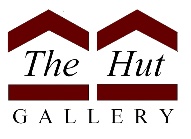 FERNTREE GULLY ARTS SOCIETY INC157 Underwood Road, Ferntree Gully 3156Email: the_hut@outlook.comGALLERY HOURS Saturday & Sunday 11am – 4pmENTRY FORMSTREET ART“SKATEDECKS & SNEAKERS” 5th – 27th February 2022  ENTRY FEE: Members $5 for up to 2 works, then $5 each 	 Non-members $5 per artworkHANDING IN DAY Saturday, 5th February - 10am to 12 noonNo Late Entries Will Be AcceptedOFFICIAL OPENING & AWARD PRESENTATIONSunday, 13th February - 3pmCOLLECTION DAYSunday, 27th February - 4pm to 5pmGallery duty is expected of exhibiting artists during the exhibition.   Please indicate your availability for gallery duty in the space provided on the HAND-IN part of your entry form.FERNTREE GULLY ARTS SOCIETY INC. ENTRY FORM – SKATEDECKS & SNEAKERSPlease use block lettersNAME  ____________________________________DATE____/_____/ 2021ADDRESS  _________________________________POSTCODE_________PH________________EMAIL__________________________________ENTRY FEE: Members $5 for up to 2 works, then $5 each	 Non-members $5 per artwork TITLE (IN ORDER OF PREFERENCE FOR DISPLAY) deck/sneaker	PRICE1. ____________________________________   ___________   $________2. ____________________________________   ___________   $________3. ____________________________________   ___________   $________4. ____________________________________   ___________   $________5. ____________________________________   ___________   $________6. ____________________________________   ___________   $________I HAVE READ AND AGREE TO THE CONDITIONS OF ENTRY Signature of exhibitor_______________________________________I WILL BE AVAILABLE FOR GALLERY DUTY: 11AM - 4PM  (5PM on last Sunday)Feb:  Sat		12	19            26	Feb:  Sun	6	13	20            27     Please circle date(s)CONDITIONS OF ENTRY TO EXHIBITIONAll entries must be the original work of the exhibiting artist, completed within the past two years, and not have been displayed previously at the Hut in an Open exhibition.Each exhibit must bear a clearly written label fixed on the underneath of the skate-deck or on the sole of the shoe, stating MEDIUM, PRICE, ARTIST’S FULL NAME, ADDRESS & CONTACT PHONE NUMBERThe Gallery sub-committee reserves the right to make decisions on suitability for acceptance and display.Limits on size and number of entries accepted may apply due to space or other conditions.All works are to be for sale unless otherwise approved by the Gallery sub-committee for exemption.The Society will retain a commission of 25% (or 35% for non-members) of the sale price on works sold.  Payment will be provided after the close of the exhibition.  Any cheques will be mailed to the address on the entry form.Works not sold must be collected at the close of the exhibition.  Any works not picked up within four weeks will be disposed of.The Ferntree Gully Arts Society Inc will take all reasonable care of exhibits but under no circumstance can liability be accepted for loss or damage.  Insurance of exhibits is the responsibility of the artist.Works may be photographed for use in the FTGAS Newsletter and other publicity platformsExhibiting artists are required to be available for gallery duty on at least one day of the exhibition period. You will be rostered on with a FTGAS member who has done gallery duty before.NO LATE ENTRIES WILL BE ACCEPTEDPlease retain this page of the form for your information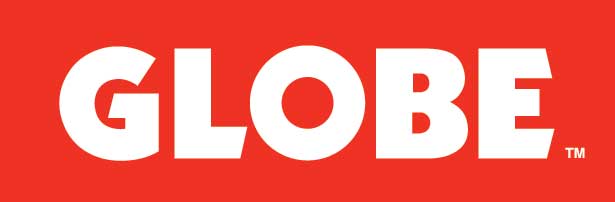 PRIZES:SKATEBOARDS:1ST PRIZE - Globe product or $2002ND PRIZE - Globe product or $100SNEAKERS:1ST PRIZE - Globe product or $2002ND PRIZE - Globe product or $100HANGING REQUIREMENTSIn order to display exhibits in the Hut gallery it is expected that they be submitted to the Hanging Committee in a suitable condition.  Please refer below for details: Please remove the wheels from your skateboard and leave at least four holes unblocked. We will insert a cable tie into these holes in order to hang the deck on our gallery hanging system.Bring sneakers with laces intact. We will use these to hang your artwork on our gallery hanging system or other display structure.On delivery to us, fill in entry form, pay $5.00 artwork entry fee (this is for one single sneaker or for a pair of sneakers that match) IMPORTANT DATES:* Saturday 5th February - 10am-12noon, hand in your entry form and artwork at the Hut Gallery* Sunday 13th February -  3pm. Official Opening and Award Presentation. Note that we do not inform winners prior to the opening therefore it is in your interest to attend the opening. * Sunday 27th February -  exhibition closes. Pick up artwork 4pm - 5pm